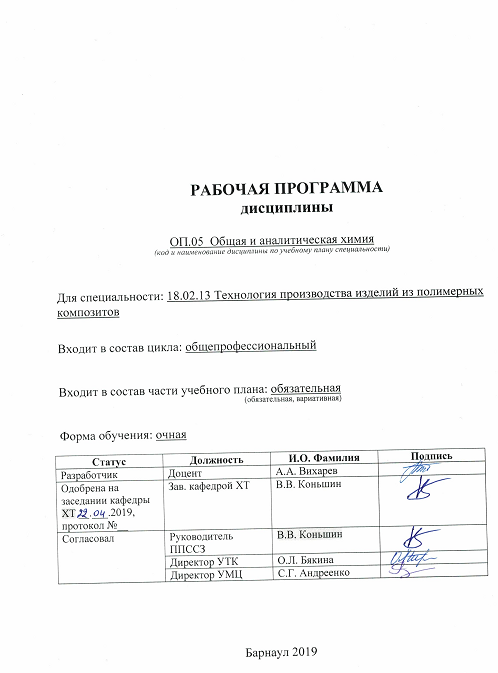 РАБОЧАЯ ПРОГРАММАдисциплиныОП.05 Общая и аналитическая химия(код и наименование дисциплины по учебному плану специальности)Для специальности:18.02.13 Технология производства изделий из полимерных композитов Входит в состав цикла:общепрофессиональныйВходит в состав части учебного плана: обязательная(обязательная, вариативная)Форма обучения: очнаяБарнаул 2020СОДЕРЖАНИЕПРИЛОЖЕНИЕ А (обязательное)Фонд оценочных материалов по дисциплине……………………………………………………………………………121 Паспорт рабочей программы дисциплины Общая и аналитическая химия1.1  Место учебной дисциплины в структуре основной профессиональной образовательной программы: обязательная часть общепрофессионального цикла1.2  Цели и задачи учебной дисциплины – требования к результатам освоения учебной дисциплины: цель учебной дисциплины - формирование знаний и умений, соответствующих ОК 01, ОК 02, ОК 03, ОК 04, ОК 05, ОК 06, ОК 07, ОК 08, ОК 09, ОК 10, ПК 4.1, ПК 4.2ФГОС СПО по специальности 18.02.13 Технология производства изделий из полимерных композитов.Требования к результатам освоения учебной дисциплины: 2 СТРУКТУРА И СОДЕРЖАНИЕ УЧЕБНОЙ ДИСЦИПЛИНЫ2.1 Объем учебной дисциплины и виды учебной работы2.2 Тематический план и содержание учебной дисциплиныОбщая и аналитическая химия:**Для характеристики уровня освоения учебного материала используются следующие обозначения:ознакомительный  - узнавание ранее изученных объектов, свойств; репродуктивный - выполнение деятельности по образцу, инструкции или под руководством;продуктивный - планирование и самостоятельное выполнение деятельности, решение проблемных задач.3. условия реализации УЧЕБНОЙ дисциплины3.1 Требования к материально-техническому обеспечениюРеализация учебной дисциплины требует наличия учебного кабинета для проведения лекций, практических занятий и лабораторных работ№ 401 ХК (№ 1 согласно технического плана, площадь – 38,3 кв.м., посадочных учебных мест – 12)Лаборатория. Учебная аудитория для проведения занятий семинарского типа (семинарские занятия, лабораторные занятия, практические занятия, уроки),  курсового проектирования (выполнения курсовых работ), групповых и индивидуальных консультаций, текущего контроля и промежуточной аттестации.Комплект учебной мебели, рабочее место преподавателя, классная доска. Оборудование: электролизер, блок питания электролизера, набор посуды для химического анализа (объемное титрование), реактор с эл. мешалкой и водяной рубашкой, термостат, лабораторный автотрансформатор, балон с СО2 и редуктором,  реактор с мешалкой-4шт., термостат, кондуктомер, потенциометр КСП-4, перестальтический насос, каталитический реактор, термостат воздушный, хроматограф ЛХМ-80, вакуумный насос, дистиллятор, вытяжной шкаф, набор реактивов и мерной посуды, весы аналитические, рН-метр. № 516 ГК (№ 30 согласно технического плана, площадь – 130,2 кв.м., посадочных учебных мест - 160)Учебная аудитория для проведения занятий лекционного типа. Комплект учебной мебели, рабочее место преподавателя. Технические средства обучения: проектор, экран, персональные компьютеры с подключением  к сети «Интернет» и обеспечением доступа в электронную информационно-образовательную среду организации. Программное обеспечение: Windows Professional 7, Office 2007 Standart, Adobe Reader или аналоги.3.2 Информационное обеспечение обученияПеречень рекомендуемых учебных изданий, Интернет-ресурсов, дополнительной литературыОсновная литератураКоровин Н.В., Кулешов Н.В., Гончарук О.Н., Камышова В.К., Ланская И.И., Мясникова Н.В., Осина М.А., Удрис Е.Я., Яштулов Н.А. Общая химия. Теория и задачи: учебное пособие. – М.: «Лань», 2018. – 492 с. –– Электронная библиотечная система издательства «Лань»: https://e.lanbook.com/reader/book/104946/#1Дополнительная литература Ахметов Н.С. Общая и неорганическая химия. – М.: «Лань», 2020. – 744 с. –– Электронная библиотечная система издательства «Лань»: https://e.lanbook.com/reader/book/130476/#2Методические указанияВихарев А.А.Химические методы анализа. - Барнаул, 2016. – 82 с.http://elib.altstu.ru/eum/download/ht/Viharev_him_met.pdfДомина  Н.Г., Вихарев А.А., Аносова Г.А.Оптические методы анализа. - Барнаул, 2017. – 23 с.http://elib.altstu.ru/eum/download/ht/Anosova-opmet.pdfИнтернет-ресурсыГипертекстовое пособие Химия (www.chem-astu.ru)Обучающая система МОДУС (http://edu.astu.org.ru)Портал фундаментального химического образования России (www.chemnet.ru).4. Контроль и оценка результатов освоения УЧЕБНОЙ ДисциплиныКонтрольи оценка результатов освоения учебной дисциплины осуществляется преподавателем в процессе проведения практических занятий, тестирования, а также сдаче зачета.Лист актуализации рабочей программы дисциплиныПриложение А (обязательное)Федеральное государственное бюджетное образовательное учреждение высшего образования«Алтайский государственный технический университет им. И. И. Ползунова»Университетский технологический колледжФОНД ОЦЕНОЧНЫХ МАТЕРИАЛОВПО ДИСЦИПЛИНЕОП.05 Общая и аналитическая химияДля специальности: 18.02.13 Технология производства изделий из полимерных композитовФорма обучение: очная                                                                             Барнаул, 2019Разработчик ФОМ по дисциплине: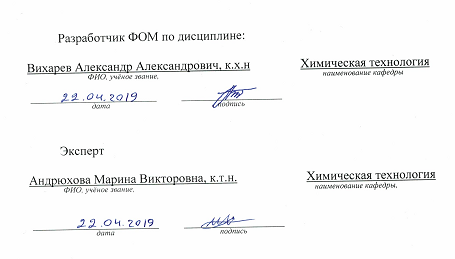 Вихарев Александр Александрович, к.х.нХимическая технологияФИО, учёное звание,                                                наименование кафедры ____________________        ________________      дата                                          подписьЭксперт Андрюхова Марина Викторовна, к.т.н.Химическая технологияФИО, учёное звание,                                                                                        наименование кафедры, ____________________        ________________    дата                                          подписьПАСПОРТФОНДА ОЦЕНОЧНЫХ МАТЕРИАЛОВ ПО ДИСЦИПЛИНЕ 1 ФОНД ОЦЕНОЧНЫХ МАТЕРИАЛОВ ТЕКУЩЕГО КОНТРОЛЯ УСПЕВАЕМОСТИВопросы для текущего контроля по разделу 1 «Основы химии»Устройство концентрационного элемента. Электрохимические процессы, происходящие в концентрационном элементе. Уравнение Нернста.Скорость коррозии. Показатели коррозии. Шкалы коррозионной стойкости.Классификация видов коррозии по механизму коррозионного процесса, по условиям его протекания, по виду коррозионных разрушений.Какие электродные потенциалы называют стандартными? Электрохимическая защита металлов от коррозии. Протекторная защита.Защита металлов покрытиями. Классификация покрытий.Металлические покрытия. Их классификация по методам нанесения.Практическое применение электролиза: получение алюминия, рафинирование меди, гальванотехника.Приведите полную форму уравнения Нернста, поясните, какие величины входят в состав уравнения, упростите уравнение. Объясните принцип действия концентрационного элемента.Как устроен цинк – медный элемент Даниеля? Электрохимические процессы, происходящие в этом элементе.Какой электрохимический процесс называют электролизом? В чем заключаются законы электролиза установленные Фарадеем. Каков механизм электролитической проводимости.Как устроен элемент Вольта? Электрохимические процессы, происходящие в этом элементе.Расскажите о принципиальном устройстве кислотной аккумуляторной батареи. Какие реакции происходят на аноде и на катоде.Химическая и электрохимическая коррозия. Способы защиты металлов от коррозии.Электрохимические процессы, происходящие на анодных и катодных покрытиях. Водородная и кислородная деполяризация электродов.Принцип действия топливного элемента. Применение топливных элементов.Какие промышленные гальванические элементы Вы знаете? Каково устройство сухого элемента?Последовательность восстановления катионов при электролизе водных растворов солей.Расскажите об устройстве водородного электрода. Как меняется потенциал водородного электрода в зависимости от рН раствора.Объясните последовательность электродных процессов в водных растворах солей, и их отличие от процессов при электролизе расплавов солей.Приведите классификацию коррозионных процессов по условиям их протекания и по характеру коррозионного разрушения, подробно расскажите о каждом виде коррозионного процесса и об его особенностях.Законы электролиза установленные Фарадеем. Выход по току.Вопросы для текущего контроля по разделу 2 «Свойства элементов»Свойства водорода.Свойства гелия и инертных газов.Свойства щелочных металлов.Свойства щелочноземельных металлов.Свойства галогенов.Свойства кислорода.Свойства серы.Свойства азота.Свойства фосфора.Свойства кремния.Свойства алюминия.Свойства железа.Свойства кобальта и никеля.Металлы платиновой группы.Благородные металлы.Свойства меди.Свойства лантаноидов.Свойства актиноидов.Свойства ртути.Металлы – легирующие добавки.Элементы – полупроводники.Вопросы для текущего контроля по разделу 3 «Аналитическая химия»Что называется эквивалентом вещества? Как определяется эквивалент кислот, оснований, солей и оксидов в реакциях кислотно-основного титрования?Дайте определение понятий молярной концентрации эквивалента, молярной концентрации с поправочным коэффициентом, титра, титра по определяемому веществу. Напишите формулы.Что называется кривой титрования? Для какой цели сроят кривые титрования? Показать на примере титрования сильной кислоты раствором сильного основания.Какая связь существует между константой диссоциации и интервалом перехода индикатора? Какими способами подбирают индикаторы при кислотно-основном титровании?Что такое установочные вещества, и какие требования к ним предъявляются? Назвать основные установочные вещества для определения молярной концентрации эквивалента кислоты, щелочи.Какие вещества определяются методами прямого, обратного титрования и титрования по заместителю? Привести примеры, уравнения реакций и расчетные формулы.Что такое жесткость воды? Как определяется временная и постоянная жесткость воды методами кислотно-основного  и комплексонометрического титрования? Привести уравнения реакций, расчетную формулу, указать индикаторы.Поясните на конкретном примере принцип титриметрического метода анализа. Каким требованиям должны удовлетворять химические реакции, используемые в титриметрическом методе анализа. Приведите примеры титрований прямого и обратного. Какие индикаторы используют в кислотно-основном методе анализа? Привести примеры и объяснить принцип действия и выбора кислотно-основных индикаторов.Какое практическое значение имеют кривые титрования? Что называют скачком титрования, в какой момент он начинается и заканчивается? Сформулируйте правило выбора индикатора для кислотно-основного титрования.Перечислите наиболее распространенные окислительно-восстановительные методы титриметрического анализа. Какие титранты (рабочие растворы) и индикаторы применяются в каждом из этих методов. Приведите сравнительную характеристику титрантов окислителей по величине стандартного потенциала.Что представляют собой окислительно-восстановительные индикаторы? В каких случаях применение их целесообразно? Какой химический процесс является причиной изменения их окраски?Как перманганатометрически определяют содержание: а) железа в соли Мора, б) железа в рудах, в) MnO2 в пиролюзите. Записать расчетные формулы для этих определений и соответствующие уравнения реакций.Написать формулы для расчета величины константы равновесия на примере определения содержания Fe2+ дихроматометрическим методом анализа.Почему фактор эквивалентности KMnO4 различен при проведении реакции в кислой, щелочной и нейтральной средах. Приведите соответствующие уравнения реакций и рассчитайте его значения в этих средах. Как определяют железо в рудах, сплавах?Как определяют содержание органических веществ (спирты, формальдегид) в редоксометрических методах анализа. Привести соответствующие уравнения реакции.Приведите примеры иодометрического определения окислителей (галогены, медь, растворенного в воде кислорода); восстановителей и веществ, не проявляющих окислительно-восстановительных свойств.Как хроматометрически определяют железо в рудах, сплавах, шлаках и других материалах? Привести уравнения реакций, указать условия, записать расчетные формулы.Как перманганатометрически осуществляют анализ органических веществ. Привести уравнения реакций, указать условия, записать расчетные формулы.Укажите связь значений стандартных потенциалов известных Вам титрантов окислителей с возможностями практического применения перманганатометрического, хроматометрического и йодометрического методов анализа. Приведите соответствующие уравнения реакций.Сравните достоинства и недостатки перманганатометрии, дихроматометрии и йодометрии. Свяжите сравнительную характеристику с применением этих методов в аналитической практике. Приведите соответствующие уравнения реакций. 2 ФОНД ОЦЕНОЧНЫХ МАТЕРИАЛОВ ДЛЯ ПРОМЕЖУТОЧНОЙ АТТЕСТАЦИИВопросы для промежуточной аттестации (зачета) (ОК 01, ОК 02, ОК 03, ОК 04, ОК 05, ОК 06, ОК 07, ОК 08, ОК 09, ОК 10, ПК 4.1, ПК 4.2)От каких факторов зависит скорость гомогенных химических реакций? Дайте определение закона действующих масс. Приведите примеры. (ОК 08, ПК 4.1)Почему повышение температуры увеличивает скорость реакции? Сформулируйте правило Вант Гоффа. Что называют температурным коэффициентом скорости реакции? (ОК 05, ПК 4.1)Какую термодинамическую функцию называют энергией Гиббса? Какие две тенденции в термодинамической системе она объединяет. Для чего рассчитывают величину изменения этой функции? (ОК 01, ПК 4.1)Какие виды химической связи Вы знаете? Подробно расскажите о ковалентной и ионной связи. (ОК 03, ПК 4.1)Какое состояние называют состоянием химического равновесия. Как смещается химическое равновесие под влиянием изменения температуры, давления? Сформулируйте принцип Ле-Шателье. (ОК 04, ПК 4.1)Энергия активации. Какие молекулы называют активными? Объясните принцип действия катализаторов. (ОК 06, ПК 4.1)Особенности воды как растворителя. Какую величину называют ионным произведением воды. Как эта величина связана с константой гидролиза соли. (ОК 02, ПК 4.1)Что характеризует энтропия? Как изменяется энтропия при испарении, конденсации, увеличении давления, фазовых переходах? Энтропия идеального кристалла. (ОК 08, ПК 4.1)Какие реакции называют эндотермическими. Чем объясняется возможность эндотермических реакций и почему она возрастает с увеличением температуры? (ОК 10, ПК 4.1)Какой химический процесс называют гидролизом? Приведите примеры гидролиза солей. (ОК 09, ПК 4.1)Какую термодинамическую функцию называют энтальпией? Сформулируйте следствие из закона Гесса. Как оно используется в термохимических расчетах? (ОК 06, ПК 4.1)Что такое число Авогадро? В чем заключается закон Авогадро? Дайте понятия «моль, атомная и молекулярная массы».  (ОК 4Что такое «волны материи» - длина волны Де Бройля? Расскажите о двойственной природе электрона. (ОК 01, ПК 4.2)Какой процесс называют изобарным? На что затрачивается теплота, получаемая системой в условиях изобарного процесса? Выведите термодинамическую функцию называемую энтальпией. Сформулируйте закон Гесса. (ОК 03, ПК 4.2)Квантовые числа. Какие значения они принимают. Их физический смысл. Как они характеризуют положение электрона в атоме? (ОК 10, ПК 4.2)Существуют ли в природе абсолютно не растворимые вещества? Что называют произведением растворимости? Сформулируйте условие необходимое для выпадения осадка. (ОК 09, ПК 4.2)Газовые законы (Бойля-Мариотта, Гей-Люссака, Шарля), уравнение Менделеева – Клапейрона. (ОК 07, ПК 4.2)Состав атомных ядер. Квантово механическая модель атома. Изотопы. Электронные и электронографические формулы. (ОК 05, ПК 4.2)Водные растворы электролитов. Степень диссоциации слабых электролитов. Равновесия в водных растворах. Константа диссоциации слабых электролитов. (ОК 07, ПК 4.2)Что называют константой химического равновесия? Как зависит эта величина от природы реагирующих веществ, их концентрации, температуры, давления. Какие химические реакции называют обратимыми. (ОК 03, ПК 4.2)Какие способы выражения концентрации растворов Вы знаете? (ОК 01, ПК 4.2)Критерии оценкиСтатусДолжностьИ.О. ФамилияПодписьРазработчикДоцентА.А. ВихаревОдобрена на заседании кафедры ХТ__.___.2020, протокол №__Зав. кафедрой ХТВ.В. КоньшинСогласовалРуководитель ППССЗА.В. ВеличкоСогласовалДиректор УТКО.Л. БякинаСогласовалДиректор УМЦС.Г. Андреенко1 ПАСПОРТ РАБОЧЕЙ ПРОГРАММЫ ДИСЦИПЛИНЫ …………………… 3Место учебной дисциплины в структуре основной профессиональной образовательной программы………………………………………………………….3Цель и планируемые результаты освоения учебной дисциплины……….….32 СТРУКТУРА и  содержание УЧЕБНОЙ ДИСЦИПЛИНЫ………………….42.1 Объем учебной дисциплины и виды учебной работы…………………………   42.2 Тематический план и содержание учебной дисциплины ………………………53 условия реализации  учебной дисциплины……………………….83.1 Требования к материально-техническому обеспечению………………………..83.2 Информационное обеспечение обучения. Перечень рекомендуемых учебных изданий, Интернет-ресурсов, дополнительной литературы……………...84 Контроль  и  оценка  результатов  Освоения  учебной…………9дисциплиныНомер /индекс компетенции по ФГОС СПОСодержание компетенцииВ результате изучения дисциплины обучающиеся должны:В результате изучения дисциплины обучающиеся должны:Номер /индекс компетенции по ФГОС СПОСодержание компетенциизнатьуметьОК 01Выбирать способы решения задач профессиональной деятельности, применительно к различным контекстам.роль познания в развитии химии, научной рациональности и эволюцию форм и методов научного познания, соотношение науки и техники применять полученные знания при решении профессиональных задачОК02Осуществлять поиск, анализ и интерпретацию информации, необходимой для выполнения задач профессиональной деятельности.правила установления связей между событиями, возможности обобщения и анализа, цели систематизации знанийвыделять существенное в предметах, явлениях, процессахОК 03Планировать и реализовывать собственное профессиональное и личностное развитие.современные тенденции развития техникииспользовать современные технические достижения в профессиональной деятельностиОК 04Работать в коллективе и команде, эффективно взаимодействовать с коллегами, руководством, клиентами.основные правила и концепции взаимодействия людей в коллективеанализировать результаты работы и коммуникационные процессы в коллективеОК 05Осуществлять устную и письменную коммуникацию на государственном языке с учетом особенностей социального и культурного контекста.основные профессиональные терминыиспользовать основные профессиональные термины при осуществлении устной и письменной коммуникацииОК 06Проявлять гражданско-патриотическую позицию, демонстрировать осознанное поведение на основе традиционных общечеловеческих ценностей.сущность общечеловеческих ценностей; значимость профессиональной деятельности.описывать значимость своей профессии.ОК 07Содействовать сохранению окружающей среды, ресурсосбережению, эффективно действовать в чрезвычайных ситуациях.об ответственности за сохранение жизни, культуры, окружающей средыприменять полученные знания при разработке экологических проектовОК 08Использовать средства физической культуры для сохранения и укрепления здоровья в процессе профессиональной деятельности и поддержания необходимого уровня физической подготовленности.условия профессиональной деятельности и зоны риска физического здоровья для профессии; средства профилактики перенапряжения.использовать физкультурно-оздоровительную деятельность для укрепления здоровья, достижения жизненных и профессиональных целей; пользоваться средствами профилактики перенапряжения характерными для данной профессии.ОК 09Использовать информационные технологии в профессиональной деятельности.основные современные приемы и способы поиска информациииспользовать современные приемы и способы поиска и использования информацииОК 10Пользоваться профессиональной документацией на государственном и иностранном языке.источники информации, систематизацию	пользоваться справочной литературой, справочными приложениямиПК4.1Контролировать расход сырья, материалов, энергоресурсов, количества готовой продукции, отходов и параметры технологических процессов с использованием программно-аппаратных комплексов.технологические и функциональные свойства композиционных материаловпроводить стандартные испытания по определению физико-химических свойств композиционных материаловПК 4.2Получать готовые изделия (полупродукты) с определенными характеристиками различными методами.химические, физико-химические свойства современных материаловпланировать эксперимент  и обрабатывать полученные экспериментальные данные;Вид учебной работыОбъем часовпо видам учебной работыОбщий объем учебной нагрузки:68Работа обучающихся во взаимодействии с преподавателем: 64в том числе:лекционные занятия16практические занятия32лабораторные работы16Самостоятельная работа студента 2в том числе:работа со справочниками2Промежуточная аттестация в форме зачета2Наименование разделов и темСодержание учебного материала, практические занятия, самостоятельная работа обучающихсяОбъёмчасовУровеньосвоения**1234Раздел 1. Основы химииРаздел 1. Основы химииРаздел 1. Основы химииРаздел 1. Основы химииТема 1.1. «Основы химии»Содержание учебного материала:8РепродуктивныйТема 1.1. «Основы химии»Основные законы химии. Химическая термодинамика и кинетика. Свойства растворов. Электрохимия8РепродуктивныйТема 1.1. «Основы химии»Практические занятия:ПродуктивныйТема 1.1. «Основы химии»Стехиометрические расчеты. Эквивалент2ПродуктивныйТема 1.1. «Основы химии»Тепловой эффект химических реакции2ПродуктивныйТема 1.1. «Основы химии»Скорость химических реакций2ПродуктивныйТема 1.1. «Основы химии»Химическое равновесие2ПродуктивныйТема 1.1. «Основы химии»Способы выражения концентраций растворов2ПродуктивныйТема 1.1. «Основы химии»Степень диссоциации. Водородный показатель2ПродуктивныйТема 1.1. «Основы химии»Произведение растворимости. Гидролиз2ПродуктивныйТема 1.1. «Основы химии»Гальванические элементы и электролиз4ПродуктивныйТема 1.1. «Основы химии»Лабораторные работы:ПродуктивныйТема 1.1. «Основы химии»Основные классы химических веществ2ПродуктивныйТема 1.1. «Основы химии»Химическая кинетика2ПродуктивныйТема 1.1. «Основы химии»Электрохимия2ПродуктивныйРаздел 2. Свойства элементовРаздел 2. Свойства элементовРаздел 2. Свойства элементовРаздел 2. Свойства элементовТема 2.1. «Свойства элементов»Содержание учебного материала:4РепродуктивныйТема 2.1. «Свойства элементов»Свойства s иp элементов. Свойства dэлементов4РепродуктивныйТема 2.1. «Свойства элементов»Практические занятия:ПродуктивныйТема 2.1. «Свойства элементов»Химические свойства веществ6ПродуктивныйТема 2.1. «Свойства элементов»Лабораторные работы:ПродуктивныйТема 2.1. «Свойства элементов»S - элементы1ПродуктивныйТема 2.1. «Свойства элементов»Р – элементы1ПродуктивныйТема 2.1. «Свойства элементов»D– элементы2ПродуктивныйРаздел 3. Аналитическая химияРаздел 3. Аналитическая химияРаздел 3. Аналитическая химияРаздел 3. Аналитическая химияТема 3.1.«Аналитическая химия»Содержание учебного материала:4РепродуктивныйТема 3.1.«Аналитическая химия»Титриметрические методы анализа. Оптические методы анализа4РепродуктивныйТема 3.1.«Аналитическая химия»Практические занятия:ПродуктивныйТема 3.1.«Аналитическая химия»Прямое титрование2ПродуктивныйТема 3.1.«Аналитическая химия»Титрование по заместителю2ПродуктивныйТема 3.1.«Аналитическая химия»Обратное титрование2ПродуктивныйТема 3.1.«Аналитическая химия»Метод градуировочного графика2ПродуктивныйТема 3.1.«Аналитическая химия»Лабораторные работы:ПродуктивныйТема 3.1.«Аналитическая химия»Определение жесткости воды2ПродуктивныйТема 3.1.«Аналитическая химия»Определение содержания железа в пробе2ПродуктивныйТема 3.1.«Аналитическая химия»Люминесцентный анализ2ПродуктивныйСамостоятельная работа обучающихсяОптические методы анализа (работа со справочниками)Самостоятельная работа обучающихсяОптические методы анализа (работа со справочниками)2ПродуктивныйПромежуточная аттестацияПромежуточная аттестацияЗачет (2 часа)Всего:Всего:68Результаты обучения (освоенные умения, усвоенные знания)Формы и методы контроля и оценки результатов обучениязнать:правила установления связей между событиями, возможности обобщения и анализа, цели систематизации знаний (ОК 1)роль познания в развитии химии, научной рациональности и эволюцию форм и методов научного познания, соотношение науки и техники (ОК 2)об ответственности за сохранение жизни, культуры, окружающей среды (ОК 3)основные современные приемы и способы поиска информации (ОК 4)источники информации, систематизацию (ОК 5)основные правила и концепции взаимодействия людей в коллективе (ОК 6)использование современных технологий эффективного влияния на индивидуальное и групповое поведение в коллективе (ОК 7)современные тенденции развития науки (ОК 8)современные тенденции развития техники (ОК 9)основные законы химии (ОК 10)химические, физико-химические, технологические и функциональные свойства композиционных материалов (ПК 4.1)химические, физико-химические свойства современных материалов (ПК 4.2)Опросы на практических занятиях, защита лабораторных работ,зачет;уметь: выделять существенное в предметах, явлениях, процессах (ОК 1)применять полученные знания при решении профессиональных задач (ОК 2)применять полученные знания при разработке экологических проектов (ОК 3)использовать современные приемы и способы поиска и использования информации (ОК 4)пользоваться справочной литературой, справочными приложениями (ОК 5)анализировать коммуникационные процессы в коллективе (ОК 7)самостоятельно ориентироваться в информационном потоке (ОК 8)использовать современные технические достижения в профессиональной деятельности (ОК 9)уметь использовать знания законов и  навыков в профессиональной деятельности (ОК 10)планировать эксперимент  и обрабатывать полученные экспериментальные данные; проводить стандартные испытания по определению физико-химических свойств композиционных материалов (ПК 4.1)планировать эксперимент  и обрабатывать полученные экспериментальные данные (ПК 4.2)Опросы на практических занятиях, защита лабораторных работ,зачет;Наименование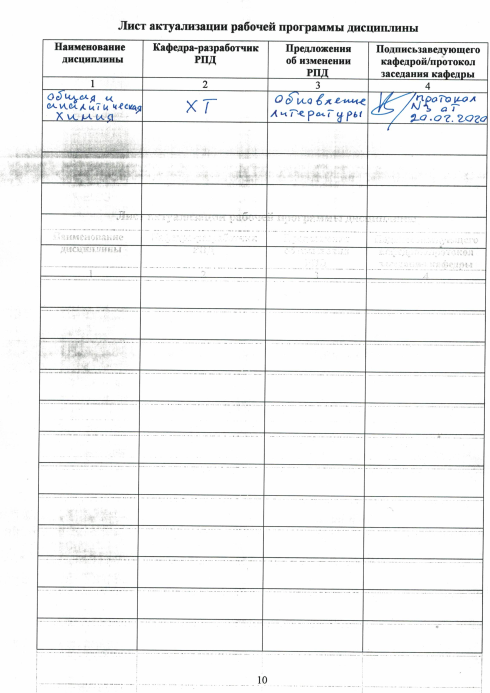 дисциплиныКафедра-разработчик РПДПредложенияоб измененииРПДПодписьзаведующегокафедрой/протоколзаседания кафедры1234Контролируемые разделы дисциплиныКод контролируемой компетенцииСпособ оцениванияОценочное средствоРаздел 1. «Основы химии».Лекционные занятия:Основные законы химии. Химическая термодинамика и кинетика. Свойства растворов. ЭлектрохимияПрактические занятия:Стехиометрические расчеты.Эквивалент. Тепловой эффект химических реакции. Скорость химических реакций. Химическое равновесие. Способы выражения концентраций растворов. Степень диссоциации. Водородный показатель. Произведение растворимости. Гидролиз. Гальванические элементы и электролиз.Лабораторные работы:Основные классы химических веществ. Химическая кинетика. ЭлектрохимияОК 01ОК 02ОК 03ОК 04ОК 05ОК 06ОК 07ОК 08ОК 09ОК 10ПК 4.1ПК 4.2Опрос на практических занятияхСобеседование на зачетеЗащита лабораторных работВопросы и упражнения по темам лекционных и практических занятийТесты промежуточной аттестацииФормы отчетов по лабораторным работам.Раздел 2. «Свойства элементов».Лекционные занятия:Свойства s иp элементов. Свойства dэлементовПрактические занятия:Химические свойства веществЛабораторные работы:S, p, d - элементыОК 01ОК 02ОК 03ОК 04ОК 05ОК 06ОК 07ОК 08ОК 09ОК 10ПК 4.1ПК 4.2Опрос на практических занятияхСобеседование на зачетеЗащита лабораторных работВопросы и упражнения по темам лекционных и практических занятийТесты промежуточной аттестацииФормы отчетов по лабораторным работам.Раздел 3. «Аналитическая химия».Лекционные занятия:Титриметрические методы анализа. Оптические методы анализаПрактические занятия:Прямое титрование. Титрование по заместителю. Обратное титрование. Метод градуировочного графикаЛабораторные работы:Определение жесткости воды. Определение содержания железа в пробе. Люминесцентный анализОК 01ОК 02ОК 03ОК 04ОК 05ОК 06ОК 07ОК 08ОК 09ОК 10ПК 4.1ПК 4.2Опрос на практических занятияхСобеседование на зачетеЗащита лабораторных работВопросы и упражнения по темам лекционных и практических занятийТесты промежуточной аттестацииФормы отчетов по лабораторным работам.Зачтеностудент, проявил полное знание программного материала, демонстрирует  сформированные на достаточном уровне умения и навыки, указанные в программе компетенции, допускает  непринципиальные неточности при изложении ответа на вопросы.Незачтеностудент, не усвоил основное содержание материала, не умеет систематизировать информацию, делать необходимые выводы, чётко и грамотно отвечать на заданные вопросы, демонстрирует низкий уровень овладения необходимыми компетенциями.